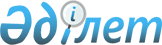 О внесении изменений в постановление Правления Национального Банка Республики Казахстан от 26 июля 2019 года № 123 "Об утверждении Правил определения размеров и порядка компенсационных выплат при служебных командировках работников государственных учреждений, содержащихся за счет средств бюджета (сметы расходов) Национального Банка Республики Казахстан"Постановление Правления Национального Банка Республики Казахстан от 25 мая 2022 года № 44. Зарегистрировано в Министерстве юстиции Республики Казахстан 4 июня 2022 года № 28372
      Правление Национального Банка Республики Казахстан ПОСТАНОВЛЯЕТ:
      1. Внести в постановление Правления Национального Банка Республики Казахстан от 26 июля 2019 года № 123 "Об утверждении Правил определения размеров и порядка компенсационных выплат при служебных командировках работников государственных учреждений, содержащихся за счет средств бюджета (сметы расходов) Национального Банка Республики Казахстан" (зарегистрировано в Реестре государственной регистрации нормативных правовых актов под № 19205) следующие изменения:
      преамбулу изложить в следующей редакции:
      "В соответствии со статьей 145 Трудового кодекса Республики Казахстан, подпунктом 4) пункта 2 статьи 319 Кодекса Республики Казахстан "О налогах и других обязательных платежах в бюджет" (Налоговый кодекс), подпунктом 88) части второй статьи 15 Закона Республики Казахстан "О Национальном Банке Республики Казахстан" Правление Национального Банка Республики Казахстан ПОСТАНОВЛЯЕТ:";
      в Правилах определения размеров и порядка компенсационных выплат при служебных командировках работников государственных учреждений, содержащихся за счет средств бюджета (сметы расходов) Национального Банка Республики Казахстан, утвержденных указанным постановлением:
      пункт 4 изложить в следующей редакции:
      "4. На время командировки за работником сохраняются место работы (должность) и заработная плата за рабочие дни, приходящиеся на дни командировки.".
      2. Департаменту развития человеческого капитала (Токбергенова Ш.Т.) в установленном законодательством Республики Казахстан порядке обеспечить:
      1) совместно с Юридическим департаментом (Касенов А.С.) государственную регистрацию настоящего постановления в Министерстве юстиции Республики Казахстан;
      2) размещение настоящего постановления на официальном интернет-ресурсе Национального Банка Республики Казахстан после его официального опубликования;
      3) в течение десяти рабочих дней после государственной регистрации настоящего постановления представление в Юридический департамент сведений об исполнении мероприятия, предусмотренного подпунктом 2) настоящего пункта.
      3. Контроль за исполнением настоящего постановления возложить на заместителя Председателя Национального Банка Республики Казахстан Вагапова Д.В.
      4. Настоящее постановление вводится в действие по истечении десяти календарных дней после дня его первого официального опубликования.
					© 2012. РГП на ПХВ «Институт законодательства и правовой информации Республики Казахстан» Министерства юстиции Республики Казахстан
				
      Председатель Национального БанкаРеспублики Казахстан

Г. Пирматов
